Focus of Duties:Carry out planning and treatment of patients with x-rays, electrons or radiation from sealed sources as prescribed by a Radiation Oncologist.Associated duties include patient care, general and technical administration.Duties:Practice within professional, legal and ethical constraints in accordance with accepted standards of the Australian Health Practitioner Regulation Agency (AHPRA).Simulate, plan and treat patients with ionizing radiation in a timely and efficient manner whilst maintaining technical radiation therapy standards including:Operation of a radiation therapy CT scanner.Manufacture of patient immobilisation and stabilisation equipment and beam modifying devices.Computer based planning using contemporary and advanced treatment techniques.Treatment of patients with megavoltage x-ray and electron therapy, superficial x-ray and brachytherapy treatment units.Ensure all administration and documentation requirements are initiated and completed. Provide patient care ensuring courtesy and confidentiality.Safely operate equipment in accordance with all radiation safety and occupational health and safety standards.Actively participate in, and undertake, continuing professional development.Actively participate in and contribute to the organisation’s Quality & Safety and Work Health & Safety processes, including the development and implementation of safety systems, improvement initiatives and related training, ensuring that quality and safety improvement processes are in place and acted upon.The incumbent can expect to be allocated duties, not specifically mentioned in this document, that are within the capacity, qualifications and experience normally expected from persons occupying jobs at this classification level.Scope of Work Performed:Responsible for the planning and treatment of patients as prescribed by a Radiation Oncologist under the supervision of a Senior Radiation Therapist or Supervisor Radiation Therapist.Responsible for maintaining professional and technical procedural standards and associated functions.Ability to use initiative and professional judgement under the supervision of the Senior Radiation Therapist or Supervisor Radiation Therapist.Comply at all times with policy and protocol requirements, in particular those relating to mandatory education, training and assessment.Essential Requirements:Registration/licences that are essential requirements of this role must remain current and valid at all times whilst employed in this role and the status of these may be checked at any time during employment. It is the employee’s responsibility to ensure that registration/licences remain current and to advise the Employer if their circumstances change. This includes notifying the Employer of any new criminal convictions and/or if a registration/licence is revoked, cancelled or has its conditions altered.Registered with the Medical Radiation Practice Board of Australia.The Head of the State Service has determined that the person nominated for this job is to satisfy a pre-employment check before taking up the appointment, on promotion or transfer. The following checks are to be conducted:Conviction checks in the following areas:crimes of violencesex related offencesserious drug offencescrimes involving dishonestyIdentification checkDisciplinary action in previous employment check.Selection Criteria:Ability to maintain professional, ethical and technical standards, including undertaking administration and documentation requirements.Ability to maintain professional standards of practice including professional judgment, knowledge, skill and conduct in accordance with the AHPRA Code of Conduct for Registered Health Practitioners.Demonstrated knowledge, experience and technical skill in contemporary radiation therapy treatment planning and delivery.Demonstrated ability to work both independently and within a multidisciplinary team environment, subject to work pressures and change.Possess well-developed communication skills in written, oral and electronic formats, including the capacity to relate well to patients and staff. Demonstrated participation in continuing professional development.Commitment to providing excellent and safe individual patient care ensuring to comply with best practice standards.Working Environment:The Department of Health (DoH) and Tasmanian Health Service (THS) are committed to improving the health and wellbeing of patients, clients and the Tasmanian community through a sustainable, high quality, safe and people-focussed health system. Alongside this, staff are expected to act with integrity, be accountable for their actions, and work collegially with colleagues and others to provide better outcomes for Tasmanians.State Service Principles and Code of Conduct: The minimum responsibilities required of officers and employees of the State Service are contained in the State Service Act 2000. The State Service Principles at Sections 7 and 8 outline both the way that employment is managed in the State Service and the standards expected of those who work in the State Service. The Code of Conduct at Section 9 reinforces and upholds the Principles by establishing standards of behaviour and conduct that apply to all employees and officers, including Heads of Agencies. Officers and employees who are found to have breached the Code of Conduct may have sanctions imposed.The State Service Act 2000 and the Employment Directions can be found on the State Service Management Office’s website at http://www.dpac.tas.gov.au/divisions/ssmo Fraud Management: The Department has a zero tolerance to fraud. Officers and employees must be aware of, and comply with, their Agency’s fraud prevention policy and procedure and it is the responsibility of all officers and employees to report any suspected fraudulent activity to their Director or line manager, the Chief People Officer or to the Manager Internal Audit. The DoH and THS are committed to minimising the occurrence of fraud through the development, implementation and regular review of fraud prevention, detection and response strategies, and are conscious of the need to protect employees who advise management of suspected fraudulent activity from reprisal or harassment, and to comply with its obligations under the Public Interest Disclosure Act 2002. Any matter determined to be of a fraudulent nature will be followed up and appropriate action will be taken. This may include having sanctions imposed under the State Service Act 2000. Delegations: This position may exercise delegations in accordance with a range of Acts, Regulations, Awards, administrative authorities and functional arrangements mandated by Statutory office holders including the Secretary. The relevant Unit Manager can provide details to the occupant of delegations applicable to this position. The DoH and THS have a zero tolerance in relation to fraud and in exercising any delegations attached to this role the occupant is responsible for the detection and prevention of fraud, misappropriation and other irregularities, and for ensuring that all officers and employees are aware of their Agency’s fraud policy and reporting procedures.Blood borne viruses and immunisation: Health Care Workers (as defined by DoH and THS policy) within DoH and THS are expected to comply with their Agency’s policies and procedures relating to blood borne viruses and immunisation, including against Hepatitis B. Depending on the level of risk associated with their duties, Health Care Workers may be required to demonstrate current immunity, previous seroconversion to Hepatitis B or immunity following vaccination. Records and Confidentiality: Officers and employees of the Department are responsible and accountable for making proper records. Confidentiality must be maintained at all times and information must not be accessed or destroyed without proper authority.Smoke-free: DoH and THS workplaces are smoke-free environments. Smoking is prohibited in all State Government workplaces, including vehicles and vessels.Department of Health and Tasmanian Health ServiceStatement of Duties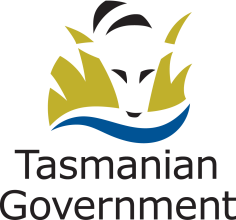 Position Title: Radiation TherapistPosition Number: GenericEffective Date:       September 2020Group: Hospitals North/North West and Hospitals SouthGroup: Hospitals North/North West and Hospitals SouthGroup: Hospitals North/North West and Hospitals SouthSection: VariousLocation: North, North West, SouthLocation: North, North West, SouthAward: Radiation Therapists Agreement Position Status: Permanent/Fixed-Term/CasualPosition Status: Permanent/Fixed-Term/CasualAward: Radiation Therapists Agreement Position Type: Full Time/Part Time/CasualPosition Type: Full Time/Part Time/CasualLevel: 1-2Classification: Radiation TherapistClassification: Radiation TherapistReports To: Senior Radiation Therapist or Supervisor Radiation TherapistReports To: Senior Radiation Therapist or Supervisor Radiation TherapistReports To: Senior Radiation Therapist or Supervisor Radiation TherapistCheck Type: AnnulledCheck Frequency: Pre-employmentCheck Frequency: Pre-employment